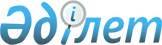 Об утверждении бюджета Дмитриевского сельского округа Тимирязевского района на 2023-2025 годыРешение Тимирязевского районного маслихата Северо-Казахстанской области от 27 декабря 2022 года № 17/6.
      Сноска. Вводится в действие с 01.01.2023 в соответствии с пунктом 5 настоящего решения.
      В соответствии с пунктом 2 статьи 9-1, статьи 75 Бюджетного кодекса Республики Казахстан, с пунктом 2-7 статьи 6 Закона Республики Казахстан "О местном государственном управлении и самоуправлении в Республике Казахстан" Тимирязевский районный маслихат РЕШИЛ:
      1. Утвердить бюджет Дмитриевского сельского округа Тимирязевского района на 2023-2025 годы согласно приложениям 1, 2 и 3 к настоящему решению соответственно, в том числе на 2023 год в следующих объемах:
      1) доходы – 47 681,9 тысяч тенге:
      налоговые поступления – 3 379 тысяч тенге;
      неналоговые поступления – 0 тысяч тенге;
      поступления от продажи основного капитала – 0 тысяч тенге;
      поступления трансфертов – 44 302,9 тысяч тенге;
      2) затраты – 49 128 тысяч тенге;
      3) чистое бюджетное кредитование – 0 тысяч тенге:
      бюджетные кредиты – 0 тысяч тенге,
      погашение бюджетных кредитов – 0 тысяч тенге;
      4) сальдо по операциям с финансовыми активами – 0 тысяч тенге:
      приобретение финансовых активов – 0 тысяч тенге;
      поступления от продажи финансовых активов государства – 0 тысяч тенге;
      5) дефицит (профицит) бюджета – - 1446,1 тысяч тенге;
      6) финансирование дефицита (использование профицита) бюджета – 1446,1 тысяч тенге:
      поступление займов – 0 тысяч тенге;
      погашение займов – 0 тысяч тенге;
      используемые остатки бюджетных средств – 1446,1 тысяч тенге.
      Сноска. Пункт 1 в редакции решения Тимирязевского районного маслихата Северо-Казахстанской области от 25.09.2023 № 6/3 (вводится в действие с 01.01.2023) ; от 29.11.2023 № 8/2 (вводится в действие с 01.01.2023).


      2. Установить, что доходы бюджета сельского округа на 2023 год формируются в соответствии с Бюджетным кодексом Республики Казахстан за счет следующих налоговых поступлений:
      индивидуального подоходного налога с доходов, не облагаемых у источника выплаты;
      налога на имущество физических лиц, имущество которых находится на территории Дмитриевского сельского округа;
      земельного налога на земли населенных пунктов с физических и юридических лиц, земельный участок которых находится в селах Дмитриевского сельского округа;
      единого земельного налога;
      налога на транспортные средства с физических и юридических лиц, зарегистрированных в селах Дмитриевского сельского округа.
      3. Установить, что доходы бюджета сельского округа формируются за счет следующих неналоговых поступлений:
      доходов от коммунальной собственности сельского округа;
      других неналоговых поступлений в бюджет сельского округа.
      4. Учесть, что в бюджете сельского округа предусмотрены трансферты из вышестоящего бюджета в сумме 20 850,8 тысяч тенге.
      Сноска. Пункт 4 в редакции решения Тимирязевского районного маслихата Северо-Казахстанской области от 25.09.2023 № 6/3 (вводится в действие с 01.01.2023).


      5. Настоящее решение вводится в действие с 1 января 2023 года.
      5-1. Предусмотреть расходы бюджета сельского округа за счет свободных остатков бюджетных средств, сложившихся на начало финансового года и возврат целевых трансфертов из вышестоящих бюджетов, неиспользованных в 2022 году согласно приложению 4 к настоящему решению.
      Сноска. Решение дополнено пунктом 5-1 в соответствии с решением Тимирязевского районного маслихата Северо-Казахстанской области от 25.09.2023 № 6/3 (вводится в действие с 01.01.2023).

 Бюджет Дмитриевского сельского округа на 2023 год
      Сноска. Приложение 1 в редакции решения Тимирязевского районного маслихата Северо-Казахстанской области от 25.09.2023 № 6/3 (вводится в действие с 01.01.2023) ; от 29.11.2023 № 8/2 (вводится в действие с 01.01.2023). Бюджет Дмитриевского сельского округа на 2024 год Бюджет Дмитриевского сельского округа на 2025 год Расходы бюджета Дмитриевского сельского округа за счет свободных остатков бюджетных средств, сложившихся на начало финансового года и возврат целевых трансфертов вышестоящих бюджетов, неиспользованных в 2022 году
      Сноска. Решение дополнено приложением 4 в соответствии с решением Тимирязевского районного маслихата Северо-Казахстанской области от 25.09.2023 № 6/3 (вводится в действие с 01.01.2023).
					© 2012. РГП на ПХВ «Институт законодательства и правовой информации Республики Казахстан» Министерства юстиции Республики Казахстан
				
      Секретарь районного маслихата 

А.Асанова
Приложение 1к решению Тимирязевскогорайонного маслихатаот 27 декабря 2022 года №17/6
Категория
Класс
Подкласс
Наименование
Сумма (тысяч тенге)
1) Доходы
47 681,9
1
Налоговые поступления
3 379
01
Подоходный налог
318
2
Индивидуальный подоходный налог 
318
04
Налоги на собственность
3 061
1
Налоги на имущество
142
3
Земельный налог
11
4
Налог на транспортные средства 
2 192
5
Единый земельный налог
716
4
Поступления трансфертов
44 302,9
02
Трансферты из вышестоящих органов государственного управления
44 302,9
3
Трансферты из районного (города областного значения) бюджета
44 302,9
Функциона-льная группа
Админи-стратор бюджетных программ
Программа
Наименование
Сумма (тысяч тенге)
2) Затраты
49 128,0
1
Государственные услуги общего характера
33 861,3
124
Аппарат акима города районного значения, села, поселка, сельского округа
33 861,3
001
Услуги по обеспечению деятельности акима города районного значения, села, поселка, сельского округа
26 233,1
022
Капитальные расходы государственного органа
7 628,2
7
Жилищно-коммунальное хозяйство
14 966,4
124
Аппарат акима города районного значения, села, поселка, сельского округа
14 966,4
008
Освещение улиц населенных пунктов
2034,9
009
Обеспечение санитарии населенных пунктов
803,6
011
Благоустройства и озеленение населенных пунктов
4 305,0
014
Организация водоснабжения населенных пунктов
7 822,9
12
Транспорт и коммуникация
300
124
Аппарат акима города районного значения, села, поселка, сельского округа
300
013
Обеспечение функционирования автомобильных дорог в городах районного значения, селах, поселках, сельских округах
300
15
Трансферты
0,3
124
Аппарат акима города районного значения, села, поселка, сельского округа
0,3
048
Возврат неиспользованных (недоиспользованных) целевых трансфертов
0,3
3) Чистое бюджетное кредитование
0
4) Сальдо по операциям с финансовыми активами
0
5) Дефицит (профицит) бюджета
-1 446,1
6) Финансирование дефицита (использование профцита) бюджета
1 446,1
Категория
Класс
Подкласс
Наименование
Сумма, 
(тысяч тенге)
8
Используемые остатки бюджетных средств
1 446,1
01
Остатки бюджетных средств
1 446,1
1
Свободные остатки бюджетных средств
1 446,1Приложение 2к решению Тимирязевскогорайонного маслихатаот 27 декабря 2022 года №17/6
Категория
Класс
Подкласс
Наименование
Сумма (тысяч тенге)
1. Доходы
29 019
1
Налоговые поступления
5 069
01
Подоходный налог
890
2
Индивидуальный подоходный налог 
890
04
Налоги на собственность
4 179
1
Налоги на имущество
144
3
Земельный налог
11
4
Налог на транспортные средства 
2 032
5
Единый земельный налог
1 992
4
Поступления трансфертов
23 950
02
Трансферты из вышестоящих органов государственного управления
23 950
3
Трансферты из районного (города областного значения) бюджета
23 950
Функцио-нальная группа
Админис-тратор бюджетных программ
Прог-рамма
Наименование
Сумма (тысяч тенге)
2. Затраты
29 019
1
Государственные услуги общего характера
27 659
124
Аппарат акима города районного значения, села, поселка, сельского округа
27 659
001
Услуги по обеспечению деятельности акима города районного значения, села, поселка, сельского округа
27 659
7
Жилищно-коммунальное хозяйство
1 060
124
Аппарат акима района в городе, города районного значения, поселка, села, сельского округа
1 060
008
Освещение улиц населенных пунктов
1000
011
Благоустройства и озеленение населенных пунктов
60
12
Транспорт и коммуникация
300
124
Аппарат акима района в городе, города районного значения, поселка, села, сельского округа
300
013
Обеспечение функционирования автомобильных дорог в городах районного значения, селах, поселках, сельских округах
300
3.Чистое бюджетное кредитование
0
4.Сальдо по операциям с финансовыми активами
0
5. Дефицит (профицит) бюджета
0
6. Финансирование дефицита (использование профцита) бюджета
0Приложение 3к решению Тимирязевскогорайонного маслихатаот 27 декабря 2022 года №17/6
Категория
Класс
Подкласс
Наименование
Сумма (тысяч тенге)
1. Доходы
29 193
1
Налоговые поступления
5 243
01
Подоходный налог
921
2
Индивидуальный подоходный налог 
921
04
Налоги на собственность
4 322
1
Налоги на имущество
145
3
Земельный налог
12
4
Налог на транспортные средства 
2 103
5
Единый земельный налог
2 062
4
Поступления трансфертов
23 950
02
Трансферты из вышестоящих органов государственного управления
23 950
3
Трансферты из районного (города областного значения) бюджета
23 950
Функцио-нальная группа
Админис-тратор бюджетных программ
Прог-рамма
Наименование
Сумма (тысяч тенге)
2. Затраты
29 193
1
Государственные услуги общего характера
27 833
124
Аппарат акима города районного значения, села, поселка, сельского округа
27 833
001
Услуги по обеспечению деятельности акима города районного значения, села, поселка, сельского округа
27 833
7
Жилищно-коммунальное хозяйство
1 060
124
Аппарат акима района в городе, города районного значения, поселка, села, сельского округа
1060
008
Освещение улиц населенных пунктов
1000
011
Благоустройства и озеленение населенных пунктов
60
12
Транспорт и коммуникация
300
124
Аппарат акима района в городе, города районного значения, поселка, села, сельского округа
300
013
Обеспечение функционирования автомобильных дорог в городах районного значения, селах, поселках, сельских округах
300
3.Чистое бюджетное кредитование
0
4.Сальдо по операциям с финансовыми активами
0
5. Дефицит (профицит) бюджета
0
6. Финансирование дефицита (использование профцита) бюджета
0Приложение 4к решению Тимирязевскогорайонного маслихатаот 27 декабря 2023 года № 17/6
Категория
Класс
Подкласс
Наименование
Сумма (тысяч тенге)
1) Доходы
1 446,1
8
Используемые остатки бюджетных средств
1 446,1
01
Остатки бюджетных средств
1 446,1
1
Свободные остатки бюджетных средств
1 446,1
Функцио-нальная группа
Админи-стратор бюджетных программ
Прог-рамма
Наименование
Сумма (тысяч тенге)
2) Расходы 
1 446,1
1
Государственные услуги общего характера
1 445,8
124
Аппарат акима города районного значения, села, поселка, сельского округа 
1 445,8
001
Услуги по обеспечению деятельности акима города районного значения, села, поселка, сельского округа 
1 445,8
15
Трансферты
0,3
124
Аппарат акима района города районного значения, села, поселка, сельского округа
0,3
048
Возврат неиспользованных (недоиспользованных) целевых трансфертов
0,3